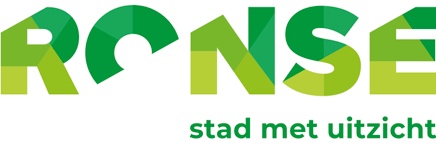 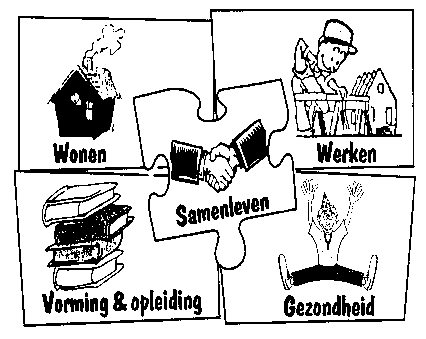 Stedelijke adviesraad voor welzijn RonseWerkgroep ouderenVerslag vergadering van 23/09/2019 om 14u30 in raadzaal OCMWAanwezig:De Keyster Rita, Drisse Clairette, Flamant Mia, Langie Martine, Lison Ghislain, Lootens Nadine, Stockman Michel, Vandenhecke Marcel, Vandenhoucke Daniël, Vanderdonckt Nathalie, , Vandorpe Terry, Vanglabeke Berenice, Vanmeerhaeghe Jean Claude, Van Calster IngridVerontschuldigd:Aelvoet Patrick, Balcaen Luc, D’haeyer Sabrina, , Vandenhoucke Joris, Vanderkimpen Magda, Vandevelde Gerardine, Velghe PierreAgendaGoedkeuring van het  verslag van 09/09/2019 → mag op de website gezet worden. Feest  1 oktoberOvereenkomst voor gebruik van COC : ondertekend opgestuurd naar secretariaat Stad Ronse, Sabam : aanvraag opgestuurdCatering → er wordt voor 160 personen warme maaltijd besteld en voor 215 personen dessertDrank : bestelling doorgegeven aan Clarysse drankkaarten 5€ en 10€, kaartjes tafelnummers werden gemaaktboekjes bediening garçons, prijslijst voor op de tafels → worden gemaakt tegen 30/09flyers ‘week van de senioren’ worden afgeprint tegen 30/09aankoop koffie en toebehoren, aankoop Crémant d’Alsace → Nadine  doet het nodigeAfhalen tafelkleden → Rita komt dit maandag 30/09 ophalenZaal klaarzetten : maandagnamiddag 30/09 om 14u30Afhalen Senioren → Mia pikt 3 personen opTaakverdeling : Week van de senioren 18 tot 24 novemberMaandag 18/11: sportdag in ‘t RoscoFlyers en inschrijvingen, coaches voor de verschillende disciplines worden door de sportdienst voorzien. Er werd voor volgende activiteiten gekozen : petanque, badminton, fietsen, wandelen, wandelvoetbal, curling, turnen voor senioren, seniorenaerobic, drums alive.Deelnameprijs : € 5 (enkel sportactiviteit) en € 15 (sportactiviteit met middagmaal)Middagmaal wordt verzorgd  door de uitbaatster van het ’t Rosco : koude schotel in buffetvormWoensdag 20/11: ontspanningsnamiddag in de foyer van de CC De VerverijArtiest Mister Boullart ligt vast.Inkomprijs : € 5Flyers opgemaakt door stagiaire → worden verdeeld op het knalfeestPodium, drank en Sabam → Mia gaat naar ginder om dit af te spreken Verder uitwerken van de taakverdeling op volgende vergadering. Zaterdag 23/11 en zondag 24/11 : bezoek rustoorden Aantal te bestellen plantjes → nog te bepalen na contact met de rusthuizen voor juist aantal residenten.Volgende vergadering : Woensdag 23/10/2019 om 14u30 in de Raadzaal van het Sociaal HuisVerslaggever: Nathalie Vanderdonckt ToogJean Claude & Marcel (wijn)Willy & Pierre (bier)KoffieMia & Claire & NadineKassaDaniël & MichelOpruimenMartine & PierreEvelyne & KaterinaIngangTerry & Ingrid & VivianeOpdienen – drank en aperitiefGhislain & Bernice & Rita & Ingrid